Regulacijska zaklopka JRE 40Jedinica za pakiranje: 1 komAsortiman: C
Broj artikla: 0151.0393Proizvođač: MAICO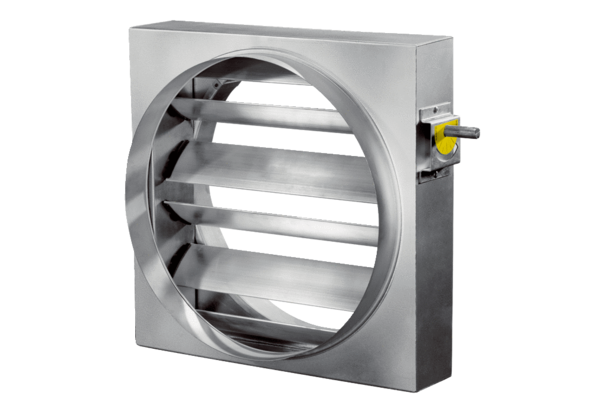 